KLASA: 024-01/23-01/43URBROJ: 2170-30-23-2Omišalj, 29. veljače 2024.IZVJEŠĆE O PROVEDENOM SAVJETOVANJU SA ZAINTERESIRANOM JAVNOŠĆUPREDMET SAVJETOVANJA: Nacrt odluke o agrotehničkim mjerama i mjerama za uređivanje i održavanje poljoprivrednih rudina na području općine OmišaljSukladno članku 11. Zakona o pravu na pristup informacijama (“Narodne novine” broj 25/13 i 85/15), provedeno je savjetovanje sa zainteresiranom javnošću o Nacrtu odluke o agrotehničkim mjerama i mjerama za uređivanje i održavanje poljoprivrednih rudina na području općine Omišalj, u razdoblju od 29. siječnja do 28. veljače 2024. godine.Tijekom trajanja savjetovanja nije pristigla niti jedna primjedba/prijedlog.						 SAVJETNICA ZA PRAVNE POSLOVE			                          Sonja Čubranić, v.r.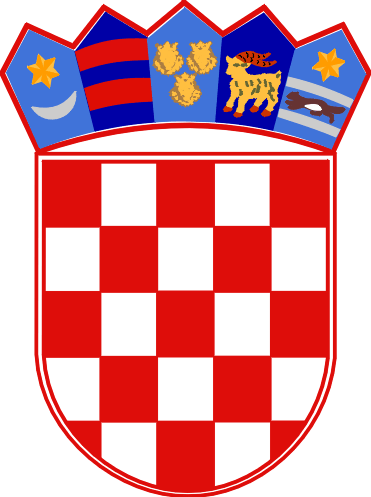 REPUBLIKA HRVATSKAPRIMORSKO-GORANSKA ŽUPANIJAOPĆINA OMIŠALJUPRAVNI ODJEL